The Vernon Public Schools, in partnership with family and community, is committed to provide a quality education, with high expectations, in a safe environment where all students become independent learners and productive contributors to society.JOB DESCRIPTION		Position:	Cafeteria Worker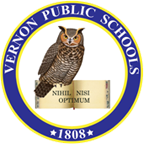 		Reports to:	Director of Food & Nutrition		Employment Status:	Regular/Part-time			FLSA Status:	Non-Exempt		Description:	Support and assist the Cook, the Supervisor, and other staff to ensure an efficient, clean and pleasurable nutritional experience to the student population of the district		NOTE:	The below lists are not in order of importanceEssential Functions:Ensure safety of studentsAssist in preparation of foodMaintain sanitary work area, i.e., clean counters, equipment, tray stations, etc.Dispense foodWash pots, pans, utensils and other food prep materialsMaintain serving area as needed with proper utensils, condiments, etc.Adhere to all sanitary standards as in both work and attire as stipulated during trainingMaintain the strictest confidence concerning personnel, students and operational concerns of the districtPromote good public relations by personal appearance, attitude and conversationReport all cases of suspected child abuse to appropriate school personnel and proper government authorityAttend meetings and in-services as requiredMaintain a pleasant, cooperative work atmosphereOther Duties and Responsibilities:Serve as a role model for students and staffExercise care and safety in the use of all utensils and equipmentInteract in a positive manner with staff, students and parents	Respond to routine questions and requests in an appropriate and timely mannerPerform other duties as assigned by the Director of Food and Nutrition Services and/or CookQualifications/Certificates:High School DiplomaAlternative to the above qualifications as the Superintendent and/or Vernon Board of Education may find appropriateRequired Knowledge, Skills, and Abilities:Ability to communicate ideas and directives clearly and effectively, both orally and in writingEffective, active listening skillsAbility to work effectively with othersAbility to read and understand verbal and written instructions, warnings and labelsOrganizational and problem solving skillsAbility to work quickly and efficientlyAdditional Working Conditions:Interaction among childrenRepetitive hand motion, e.g., computer keyboard, typing, calculator, writingRegular requirement to sit, stand, walk, read, hear, see, speak, reach, stretch with hands and arms, crouch, kneel, climb and stoopsFrequent interruption of duties by staff, students, visitors and/or telephoneOccasional requirement to lift, carry, push and/or pulling various supplies and/or equipment up to a maximum of 50 poundsEquipment Operated:	Can Opener	Oven	Dishwasher	Food processor	Grinder	Knives	Microwave	Mixer	Steamer	Braiser	Vending Machine	Calculator	Cash Register	Other relevant equipment/technologyRequired Testing			Continuing Educ./Training			ClearancesNone									Fingerprint/Background Evaluation:Performance will be evaluated annually in accordance with the provisions set by the Vernon Board of Education My signature below signifies that I have reviewed the contents of my job description and that I understand the requirements of my position.________________________________			________________________________		Signature	 					Date